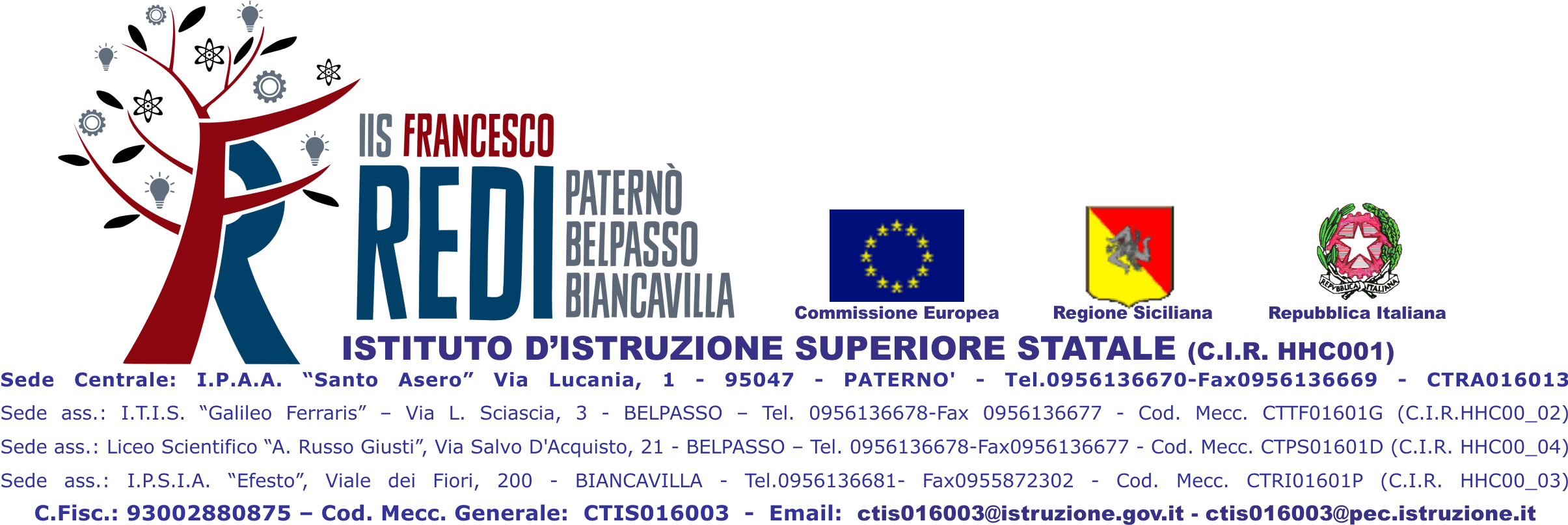 SCHEDA DISCIPLINA GIUDIZIO SOSPESO                                                                                                                                                        ………,     /…/2024L’Istituto Redi attiverà, se finanziate, iniziative volte a incentivare la motivazione. Dell’articolazione di dette iniziative sarà data comunicazione tramite il sito WEB della scuola. 			I genitori possono provvedere autonomamente al recupero delle carenze del figlio/a.L’alunno/a con giudizio sospeso, dovrà, comunque, sostenere le prove di verifica che si svolgeranno secondo il calendario che sarà pubblicato sul sito WEB della scuola.                                                                                                                    Il Docente della Disciplina						NominativoClasseSezioneIndirizzoDisciplinaVotoObiettivi da conseguireContenuti della disciplina che saranno oggetto di verificaTipologia di verificaOrale – Scritta – Test – Altro (specificare la tipologia)